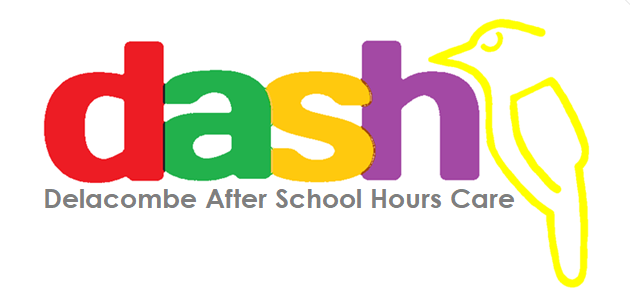 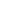 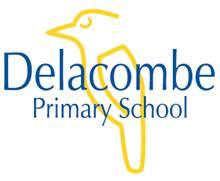 PurposeThis policy will provide guidelines for engaging staff at Delacombe Primary School Outside of School Hours Care., including:employing sufficient numbers of educators to meet legislative, policy and service standardsemploying educators with qualifications and experience that meet legislative, policy and service standardsproviding appropriate supervision to staff and other adults at the servicecomplying with legislation relating to Working with Children Checks and criminal history record checks.This policy should be read in conjunction with the following service policies:Code of Conduct PolicyDetermining Responsible Person PolicyParticipation of Volunteers and Students PolicyPolicy statementValuesDelacombe Primary School Outside of School Hours Care is committed to:ensuring that the health, safety and wellbeing of children at the service is protected at all times while also promoting their learning and developmentfulfilling a duty of care to all children attending the serviceproviding accountable and effective staffing and management practicesemploying educators with a range of relevant qualifications and experience to provide a quality educational program that meets the needs of children and families in the communityemploying educators according to policy and funding requirementscomplying with current legislation in relation to the employment of staff, including the Equal Opportunity Act 2010, Fair Work Act 2009 and the Working with Children Act 2005.ScopeThis policy applies to the Approved Provider, Nominated Supervisor, Certified Supervisor, educators, other staff, students on placement and volunteers at Delacombe Primary School Outside of School Hours Care.Background and legislationBackgroundResearch has demonstrated that the employment of appropriately-qualified staff in early childhood services is a key contributor to the delivery of quality programs and better learning outcomes for children. “Those with higher qualification levels and standards of training are better equipped to provide improved learning environments and mentor educators in quality practices, leading to better outcomes for children” (Guide to the Education and Care Services National Law and the Education and Care Services National Regulations 2011). The Australian Government has acknowledged this by legislating minimum qualification requirements for all educators working in early childhood education and care services. Eligibility for services to receive funding also includes requirements for staff to hold specific qualifications (The Kindergarten Guide – refer to Sources).A current list of approved qualifications is available on the Australian Children’s Education and Care Quality Authority (ACECQA) website (refer to Sources). Applications can also be made to ACECQA to determine if other qualifications (such as those gained overseas) entitle the individual to work as an early childhood teacher, diploma-level educator or certificate III level educator. Application forms are available on the ACECQA website and a fee is required for processing an application.In addition, current legislation requires at least one educator who holds current approved first aid qualifications, anaphylaxis management training and emergency asthma management training to be in attendance and immediately available at all times that children are being educated and cared for by the service. These qualifications must be updated as required, and details of qualifications must be kept on an individual’s staff record. As a demonstration of duty of care and best practice, ELAA recommends all educators have current approved first aid qualifications, anaphylaxis management training and emergency asthma management training.It is essential that all educators and other adults engaged to work directly with children are provided with opportunities to learn and develop new skills in relation to supporting the learning and development of young children. Such opportunities can arise when more qualified and experienced educators offer guidance and feedback to other educators. Opportunities for professional development are also crucial for all educators to ensure that their work practice remains current and relevant to the practices and principles of the national Early Years Learning Framework (EYLF) and the Victorian Early Years Learning and Development Framework (VEYLDF) (refer to Sources).Staff are required to actively supervise children at all times when children are in attendance at the service (refer to Supervision of Children Policy). To facilitate this, services are required to comply with legislated educator-to-child ratios at all times, and these ratios are based on the ages and number of children at the service. Only those educators working directly with children (refer to Definitions) can be counted in the ratio.To ensure that children are protected from harm while participating in service programs, all educators and staff are required by law to have and maintain a Working with Children (WWC) Check or a criminal history record check (refer to Definitions and Sources). This also applies to volunteers and students unless they are working under the direct supervision of an educator who is over 18 years of age and holds, or is actively working towards (refer to Definitions), an approved diploma-level education and care qualification (Regulation 358).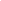 This policy should be read in conjunction with the following service policies:Code of Conduct Policy – management, co-ordinators, educators, staff, students on placement and volunteers are required to be respectful and ethical at all times. This policy explains the responsibilities of all parties in relation to one another, to children and families using the service, and to individuals and organisations in the wider community.Determining Responsible Person Policy – legislation requires all approved services to ensure that a Responsible Person is physically present at all times the service is educating and caring for children. The Responsible Person is either the Approved Provider, or the Nominated Supervisor or Certified Supervisor who has been placed in day-to-day charge of the service. This policy provides guidelines to determine the Responsible Person at the service.Participation of Volunteers and Students Policy – this policy provides guidelines for the engagement and participation of volunteers and students at the service, while ensuring that children’s health, safety and wellbeing is protected at all times.Legislation and standardsRelevant legislation and standards include but are not limited to:Education and Care Services National Law Act 2010: Sections 12, 13, 14, 161, 162, 165, 169Education and Care Services National Regulations 2011: Regulations 14, 15, 16, 46, 47, 48, 49, 83, 84, 118, 120, 121–123, 125–126, 129–135, 136, 137–143, 145–152, 355, 357, 358, 360–364Equal Opportunity Act 2010 (Vic)Fair Work Act 2009Information Privacy Act 2000 (Vic)National Quality Standard, Quality Area 4: Staffing ArrangementsStandard 4.1: Staffing arrangements enhance children’s learning and development and ensure their safety and wellbeingElement 4.1.1: Educator-to-child ratios and qualification requirements are maintained at all timesOccupational Health and Safety Act 2004Occupational Health and Safety Regulations 2007Privacy Act 1988 (Cth)Working with Children Act 2005 (Vic) Working with Children Regulations 2006 (Vic)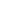 DefinitionsThe terms defined in this section relate specifically to this policy. For commonly used terms e.g. Approved Provider, Regulatory Authority, National Law, National Regulations etc. refer to the General Definitions section of this manual.Actively working towards: An educator who is enrolled in a course for a qualification, and provides the Approved Provider with documentary evidence of their commencement in the course, their satisfactory progress towards completion of the course and ongoing evidence that they are meeting all the requirements to maintain their enrolment. Educators who are ‘actively working towards’ an approved diploma-level qualification must also hold an approved certificate III level education and care qualification or have completed the mandatory units of study in an approved certificate III level education and care qualification as determined by the national authority (ACECQA).Adequate supervision: (In relation to this policy) supervision entails all children (individuals and groups) in all areas of the service, being in sight and/or hearing of an educator at all times including during toileting, sleep, rest and transition routines. Services are required to comply with the legislative requirements for educator-to-child ratios at all times. Supervision contributes to protecting children from hazards that may emerge in play, including hazards created by the equipment used.Adequate supervision refers to constant, active and diligent supervision of every child at the service. Adequate supervision requires that educators are always in a position to observe each child, respond to individual needs, and immediately intervene if necessary. Variables affecting supervision levels include:number, age and abilities of childrennumber and positioning of educatorscurrent activity of each childareas in which the children are engaged in an activity (visibility and accessibility)developmental profile of each child and of the group of childrenexperience, knowledge and skill of each educatorneed for educators to move between areas (effective communication strategies).Approved first aid qualification: A list of approved first aid qualifications, anaphylaxis management and emergency asthma management training is published on the ACECQA website: www.acecqa.gov.au Certified Supervisor: An educator with a Supervisor Certificate (in accordance with the National Regulations) who may consent to being placed in day-to-day charge of the education and care service. The designation must be made by the Approved Provider or the Nominated Supervisor and accepted in writing by the Certified Supervisor. A Certified Supervisor placed in day-to-day charge of a service does not have the same responsibilities under the National Law as the Nominated Supervisor. Applications for Supervisor Certificates are assessed by the Regulatory Authority.Criminal history record check: A full-disclosure, Australia-wide criminal history record check issued by Victoria Police (refer to Sources), or by a police force or other authority of a state or territory, or the Commonwealth. It may also be referred to as a National Police Certificate or Police Records Check.Early childhood teacher: A person with an approved early childhood teaching qualification. Approved qualifications are listed on the ACECQA website: www.acecqa.gov.au Educator: An individual who provides education and care for children as part of an education and care service.Educational Leader: The Approved Provider of an education and care service must designate, in writing, a suitably-qualified and experienced educator, co-ordinator or other individual to lead the development and implementation of educational programs at the service (Regulation 118). This person must have a thorough understanding of the Early Years Learning Framework (or other approved learning framework), be able to guide other educators in their planning and reflection, and mentor colleagues in the implementation of their practice.Fit and proper: In determining whether an applicant is fit and proper, the Regulatory Authority must take into account the applicant’s history of involvement in education and care services, their compliance with current and prior law, criminal history record check, and any bankruptcy or insolvency issues. The Regulatory Authority may reassess fitness and propriety at any time. Applicants are required to complete the Declaration of Fitness and Propriety form on the ACECQA website and have this approved by the Regulatory Authority. This form must be completed by an individual provider applicant or, in the case of an entity provider applicant, each person with management or control of a service. The form is available at: http://acecqa.gov.au/application-forms/provider-approvals/ (Note: Under the Education and Care Services National Law Act 2010, Section 5, Definitions: “person with management or control, in relation to an education and care service, means – (b) if the provider of the service is an eligible association, each member of the executive committee of the association who has the responsibility, alone or with others, for managing the delivery of the education and care service”.)The Kindergarten Guide: provides detailed information from the Department of Education and Early Childhood Development (DEECD) about: the types of kindergarten funding available, eligibility criteria, how to apply for funding and how to comply with operational requirements once funding has been granted.Nominated Supervisor: A person who is a Certified Supervisor and has been nominated by the Approved Provider of the service under Part 3 of the Act to be the Nominated Supervisor of that service, and who has consented to that nomination. The Nominated Supervisor has day-to-day responsibility for the service in accordance with the National Regulations. All services must have a Nominated Supervisor.Responsible Person: The Approved Provider (if that person is an individual, and in any other case the person with management or control of the service operated by the Approved Provider) or a Nominated Supervisor or Certified Supervisor who has been placed in day-to-day charge of the service in accordance with the National Regulations.Staff record: A record which the Approved Provider of a centre-based service must keep containing information about the Nominated Supervisor, the Educational Leader, staff, volunteers, students and the Responsible Person at a service. Details that must be recorded include qualifications, training and the Working with Children Check (Regulations 146–149). A sample staff record is available on the ACECQA website.Supervisor Certificate: Allows a person to consent to be the Nominated Supervisor or Certified Supervisor, and be placed in day-to-day charge of an approved service. Applicants must be 18 years or older, be assessed as a fit-and-proper person (refer to Definitions above) and meet the minimum requirements for qualifications, experience and management capability required under the Regulations (Regulations 46–49). Applicants for a Supervisor Certificate are assessed by the Regulatory Authority.Victorian Institute of Teaching (VIT): The statutory authority for the regulation and promotion of the teaching profession in Victoria, established as part of the Victorian Institute of Teaching Act 2001. All teachers in Victorian government schools, Catholic schools and independent schools are required to be registered with the VIT in order to practise in their profession. NB: The Victorian Government has announced that it will introduce legislation into the Parliament in early 2014, requiring early childhood teachers to be registered with the Victorian Institute of Teaching from 30 September 2015.Working directly with children: For the purposes of the National Regulations, working directly with children is defined as being physically present with children and directly engaged in providing them with education and/or care.Working with Children (WWC) Check: The check is a legal requirement for those undertaking paid or voluntary child-related work in Victoria and is a measure to help protect children from harm arising as a result of physical or sexual abuse. The Department of Justice assesses a person’s suitability to work with children by examining relevant serious sexual, physical and drug offences in a person’s national criminal history and, where appropriate, their professional history. A WWC Check card, notice or document (valid for five years), is granted to a person under working with children legislation if:they have been assessed as suitable to work with childrenthere has been no information that, if the person worked with children, they would pose a risk to those childrenthey are not prohibited from attempting to obtain, undertake or remain in child-related employment.Sources and related policiesSourcesAustralian Children’s Education and Care Quality Authority (ACECQA): www.acecqa.gov.au ELAA’s Early Childhood Management Manual contains additional information and attachments relating to staffing, including sample position descriptions, an induction (staff orientation) checklist and professional development planning and performance review information. Available from: www.elaa.org.au The Kindergarten Guide (Department of Education and Early Childhood Development): http://www.education.vic.gov.au/childhood/providers/funding/Pages/kinderfundingcriteria.aspx National Early Years Learning Framework: http://education.gov.au/early-years-learning-framework Victorian Early Years Learning and Development Framework: http://www.education.vic.gov.au/childhood/providers/edcare/pages/profresource.aspx Working with Children Check unit, Department of Justice – provides details of how to obtain a WWC Check: www.justice.vic.gov.au/workingwithchildren/ Victoria Police – National Police Record Check: www.police.vic.gov.au/content.asp?Document_ID=274 Service policiesAdministration of First Aid PolicyAnaphylaxis PolicyAsthma PolicyChild Safe Environment PolicyCode of Conduct PolicyComplaints and Grievances PolicyCurriculum Development PolicyDelivery and Collection of Children PolicyDetermining Responsible Person PolicyInclusion and Equity PolicyInteractions with Children PolicyParticipation of Volunteers and Students PolicyPrivacy and Confidentiality PolicySupervision of Children PolicyProceduresThe Approved Provider is responsible for:ensuring that the service does not operate without a Nominated Supervisor (refer to Definitions), as required under the National Law (refer to Determining Responsible Person Policy)ensuring that there is a Responsible Person (refer to Definitions and Determining Responsible Person Policy) on the premises at all times the service is in operationensuring that the Nominated Supervisor, Certified Supervisors, educators and all staff comply with the Code of Conduct Policy at all timesensuring that children being educated and cared for by the service are adequately supervised (refer to Definitions and Supervision of Children Policy) at all times they are in the care of that service (National Law: Section 165(1))complying with the legislated educator-to-child ratios at all times (National Law: Sections 169(1) & (3), National Regulations: Regulations 123, 355, 357, 360)ensuring that all staffing meets the requirements of the National Law, National Regulations and the Department of Education and Early Childhood Development as outlined in The Kindergarten Guide (refer to Sources) at all times the service is in operationcomplying with current legislation relating to the employment of staff, including the Equal Opportunity Act 2010, Fair Work Act 2009, Occupational Health and Safety Act 2004 and the Working with Children Act 2005employing the relevant number of appropriately-qualified educators (refer to Definitions). Qualifications must be approved by ACECQA (refer to Background and Sources) (Regulations 126, 361)employing additional staff, as required, to provide a quality early childhood education and care programensuring an early childhood teacher (refer to Definitions) is working with the service for the required period of time specified in the National Regulations, and that, where required, a record is kept of this work (Regulations 130–134, 152, 362, 363)appointing an appropriately-qualified and experienced educator to be the Educational Leader (refer to Definitions), and ensuring this is documented on the staff record (Regulations 118, 148)ensuring that Educators and other staff are provided with a current position description that relates to their role at the servicemaintaining a staff record (refer to Definitions) in accordance with Regulation 145, including information about the Nominated Supervisor, the Educational Leader, other staff members, volunteers, students and the Responsible Person. Details that must be recorded include qualifications, training and the Working with Children Check (Regulations 146–149). A sample staff record is available on the ACECQA websitecomplying with the requirements of the Working with Children Act 2005, and ensuring that the Nominated Supervisor, Certified Supervisor, educators, staff, volunteers and students on placement at the service have a current Working with Children Check (refer to Definitions) or a Victorian Institute of Teaching (VIT) certificate of registrationensuring that the Working with Children Check or VIT registration have been sighted and the details kept on each staff record (Regulations 145, 146, 147)completing a fit-and-proper assessment (refer to Definitions) in accordance with the Education and Care Services National Law Act 2010 (Sections 12, 13, 14) and the Education and Care Services National Regulations 2011 (Regulations 14, 15, 16). Where the Approved Provider is not an individual, a fit-and-proper assessment must be completed for each person with management or control of a service e.g. for the executive members of a Committee of Managementdetermining who will cover the costs of Working with Children Checks or criminal history record checks (refer to Definitions)developing (and implementing, where relevant) an appropriate induction program for educators and all staff appointed to the serviceensuring that volunteers/students and parents/guardians are adequately supervised at all times when participating at the service, and that the health, safety and wellbeing of children at the service is protected (refer to Participation of Volunteers and Students Policy)ensuring educators who are under 18 years of age are not left to work alone, and are adequately supervised at the service (Regulation 120)ensuring that there is at least one educator with current approved first aid qualifications, anaphylaxis management training and emergency asthma management training (refer to Definitions) in attendance and immediately available at all times that children are being educated and cared for by the service. Details of qualifications and training must be kept on the staff record (Regulations 136, 145)developing procedures to ensure that approved first aid qualifications, anaphylaxis management training and emergency asthma management training are evaluated regularly, and that staff are provided with the opportunity to update their qualifications prior to expiryensuring that staff records (refer to Definitions) and a record of educators working directly with children (refer to Definitions) are updated annually, as new information is provided or when rostered hours of work are changed (Regulations 145–151)ensuring that annual performance reviews of educators and other staff are undertakenreviewing staff qualifications as required under current legislation and funding requirements on an annual basisensuring that the Nominated Supervisor, educators/staff, volunteers and students on placement at the service are not affected by alcohol or drugs (including prescription medication) that would impair their capacity to supervise or provide education and care to children (Regulation 83)ensuring that all educators and staff have opportunities to undertake professional development relevant to their role to keep their knowledge and expertise currentensuring that the Nominated Supervisor and educators/staff are advised and aware of current child protection laws and any obligations that they may have under these laws (Regulation 84) (refer to Child Safe Environment Policy)informing parents/guardians of the name/s of casual or relief staff where the regular educator is absentdeveloping and maintaining a list of casual and relief staff to ensure consistency of service provisionensuring that the procedures for the appointment of casual and relief staff are compliant with all regulatory and funding requirements.The Nominated Supervisor is responsible for:holding a Supervisor Certificate (refer to Definitions)providing written consent to accept the role of Nominated Supervisorensuring that, in their absence from the service premises, another person with a Supervisor Certificate (a Certified Supervisor – refer to Definitions) is placed in day-to-day charge of the service (refer to Determining Responsible Person Policy)ensuring that the name and position of the Responsible Person in charge of the service is displayed and easily visible from the main entrance of the servicecomplying with the service’s Code of Conduct Policy at all timesensuring adequate supervision of children at all times (refer to Supervision of Children Policy)ensuring the educator-to-child ratios are maintained at all times, that each educator at the service meets the qualification requirements relevant to their role, including the requirement for current approved first aid qualifications, anaphylaxis management training and emergency asthma management training, and that details of such training is kept on the staff recorddeveloping rosters in accordance with the availability of Responsible Persons, staff qualifications, hours of operation and the attendance patterns of childrenensuring that educators and other staff undertake appropriate induction following their appointment to the serviceensuring that all educators and staff have opportunities to undertake professional development relevant to their role to keep their knowledge and expertise currentparticipating in an annual performance reviewensuring that volunteers/students and parents/guardians are adequately supervised at all times when participating at the service, and that the health, safety and wellbeing of children at the service is protected (refer to Participation of Volunteers and Students Policy)ensuring that less experienced educators and others engaged to be working with children are adequately supervisedensuring educators who are under 18 years of age are not left to work alone and are adequately supervised at the serviceproviding details of their current Working with Children Check or VIT registration for the staff recordsighting and recording details of current Working with Children Checks or VIT registrations before staff commence at the serviceensuring that they are not affected by alcohol or drugs (including prescription medication) that would impair their capacity to supervise or provide education and care to children (Regulation 83)ensuring that they are aware of current child protection laws and any obligations that they may have under these laws (refer to Child Safe Environment Policy)informing parents/guardians of the name/s of casual or relief staff where the regular educator is absent.Certified Supervisors are responsible for:holding a Supervisor Certificate (refer to Definitions)providing written consent to accept the role of Certified Supervisorinforming the Approved Provider and/or Nominated Supervisor in the event of absence from the service due to leave or illness so they can be replaced by another Responsible Person (refer to Determining Responsible Person Policy).Certified Supervisors, educators and other staff are responsible for:meeting the qualifications, experience and management requirements if they wish to gain a Supervisor Certificate, as defined in the National Regulations (Regulations 46–49)complying with the service’s Code of Conduct Policy at all timesensuring that they are not affected by alcohol or drugs (including prescription medication) that would impair their capacity to supervise or provide education and care to childrenproviding details of their current Working with Children Check or VIT registration for the staff recordrenewing their Working with Children Check assessment every five yearsundertaking the required induction program following appointment to the serviceadvising the Department of Justice of any relevant change in circumstances, including change of name, address, contact details and change of employer/volunteer organisation, including changes to the organisation’s contact detailsadequately supervising children at all times (refer to Definitions and Supervision of Children Policy)supervising volunteers/students and parents/guardians at all times to protect the health, safety and wellbeing of children at the service (refer to Participation of Volunteers and Students Policy)maintaining educator-to-child ratios at all timesmaintaining current approved qualifications relevant to their role, including first aid qualifications, anaphylaxis management training and emergency asthma management trainingparticipating in an annual performance reviewundertaking professional development relevant to their role to keep their knowledge and expertise currentsupervising educators at the service who are under 18 years of age, and ensuring that they are not left to work aloneensuring that they are aware of current child protection laws and any obligations that they may have under these laws (refer to Child Safe Environment Policy).Parents/guardians, volunteers and students on placement are responsible for:reading this Staffing Policycomplying with the law, the requirements of the Education and Care Services National Regulations 2011, and all service policies and proceduresfollowing the directions of staff at the service at all times to ensure that the health, safety and wellbeing of children is protected.EvaluationIn order to assess whether the values and purposes of the policy have been achieved, the Approved Provider will:regularly check staff records to ensure Working with Children Checks and qualifications are current and completeregularly seek feedback from everyone affected by the policy regarding its effectivenessmonitor the implementation, compliance, complaints and incidents in relation to this policykeep the policy up to date with current legislation, research, policy and best practicerevise the policy and procedures as part of the service’s policy review cycle, or as requirednotify parents/guardians at least 14 days before making any changes to this policy or its procedures.AttachmentsNilAuthorisation	This policy was adopted by the Approved Provider of Delacombe Primary School Outside of School Hours Care on 20-5-2019.Review date:    June 2021